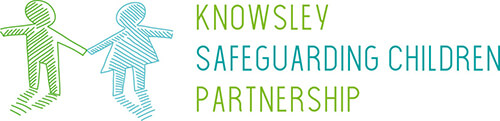 This template is to be completed for each case referred to the LSCP case review committee including all cases where a notification about a serious child safeguarding case has been made to the Child Safeguarding Practice Review Panel.1. Child’s Details2. Parents/ Carers DetailsMain Carer Details if Child is Looked After3. GP Details4. Agencies known to be Involved with Case5. Characteristics of Case6. Case Summary (facts about the case and reasons why the case was      notified/referred. Highlight any information which might trigger a review.  Please reference documents which informed the summary e.g. chronologies, strategy meeting minutes, SuDIC minutes etc. )Has a case with similar/identical themes been reviewed locally within the last 3 years?7. Immediate Action – Where necessary what action has been taken to ensure the child is safeguarded?8. Immediate and Potential Learning and Improvement – Would a review of this case likely identify learning to improve arrangements to safeguard and promote the welfare of children? What learning might we see? Are there already visible lessons to learn? 9. Recommendations for Level of Review (LSCP)			              to be applied whilst LSCP in existence. Safeguarding Partners see 10. Might the case raise issues which are complex or of national importance such that a national review may be appropriate? If so, please summarise reasons below:*The KSCP will identify any learning from this case and ensure it is disseminated, understood and embedded.10. Recommendations for Level of Review (Safeguarding Partners)             to be applied once safeguarding partners replace LSCP10. Recommendation to the Child Safeguarding Practice Review Panel       After reviewing the information for this case the recommendation from the LSCP/Safeguarding partners is:a. for a Serious Case Review be Undertaken					b. for a National Safeguarding Practice Review to be Undertaken	c. for a Local Safeguarding Practice Review to be Undertaken		d. for a multi-agency Learning Review to be Undertaken			e. for a single/dual agency Review to be undertaken				f. no review required but any local learning will be identified		Signed       Name           Position            Date                                Child’s NameGenderDate of BirthDate of Death or Serious IncidentLocation of IncidentMothers NameDate of BirthParental Responsibility?Fathers NameDate of BirthParental Responsibility?NameDate of BirthCaring Arrangement (e.g. Private Fostering)Parental Responsibility?GP’s NamePractice NameChildren’s Social CareChildren’s Social CareChildren’s Services – Early HelpHealth ServicesHealth ServicesEducation (school/college/nursery)*Please detail belowEducation Welfare ServiceEducation Welfare ServiceCatch22Youth Offending Team/ServicesYouth Offending Team/ServicesEducation Welfare ServicePolicePoliceProbation/CRCCAMHSCAMHSHousingOther (please specify) :      Other (please specify) :      Other (please specify) :      Other (please specify) :      Other (please specify) :      *School/College/NurseryName and Address:Domestic AbuseAlcohol AbuseDrug AbuseParental mental healthChild’s Mental HealthShaken baby syndromeSexual abuseParent in careParent is care leaverMore than one child abusedChild of teenage pregnancySerious illnessEmotional abuseRecent neglectLong standing neglectPhysical abuseExploitationNon Accidental InjuryContextual safeguardingFabricated illnessLearning disabilitiesYesNoi. Serious Case Review Required if any criteria below meti. Serious Case Review Required if any criteria below metHas the child died and abuse or neglect is a known or suspected factor in the death?Has the child committed suicide and abuse or neglect is known or suspected?Has the child been seriously harmed through abuse or neglect and there is cause for concern as to the way services have worked together to safeguard the child?Has the child, or is the child likely to, have sustained serious and permanent impairment of their health or development as a result of abuse or neglect and there is cause for concern as to the way services have worked together?Has the child died in custody, in police custody, on remand or following sentence, in a young offender’s institution, in a secure training centre or secure children’s home or while detained under the Mental Health Act 2005?ii Multi-agency Learning Review Recommended if any criteria below metii Multi-agency Learning Review Recommended if any criteria below metHas the child, or is the child likely to, have sustained serious and permanent impairment of their health or development as a result of abuse or neglect?Has the child been subject to a TAF Plan or Child in Need Plan or Child Protection Plan or is Looked After and there is cause for concern as to the way services have worked together to protect them?Has a child committed a serious physical or sexual assault against another child or an adult?Has the child been a victim of a serious physical or sexual assault, including organised sexual abuse, grooming or trafficking?Is it likely that a review will elicit learning to improve multi-agency  arrangements to safeguard and promote the welfare of children and young people*iii Single/Dual agency Review Recommended if any criteria below metiii Single/Dual agency Review Recommended if any criteria below metHas a child been abused or neglected within an institutional setting, e.g. school, nursery, Young Offenders Institution, children’s home, foster care etc?Has a coroner’s inquest highlighted new issues with the child’s death that warrant further consideration?Has a parent/carer been murdered and they have caring responsibilities for a child under 18?Is it likely that a review will elicit learning to improve an agency’s arrangements to safeguard and promote the welfare of children and young peopleiv No Review Required but any local learning will be identifiediv No Review Required but any local learning will be identifiedNone of the criteria in i, ii or iii above meti National Safeguarding Practice Review a child suffers a serious injury or death and abuse or neglect is known or suspected, andi National Safeguarding Practice Review a child suffers a serious injury or death and abuse or neglect is known or suspected, andthe  case highlights or may highlight on a national level improvements needed to safeguard and promote the welfare of children, including where those improvements have been previously identifiedthe case raises or may raise issues requiring legislative change or changes to guidance issued under or further to any enactmentthe case highlights or may highlight recurrent themes on a national level in the safeguarding and promotion of the welfare of childrenii Local Safeguarding Practice Review a child suffers a serious injury or death and abuse or neglect is known or suspected, andii Local Safeguarding Practice Review a child suffers a serious injury or death and abuse or neglect is known or suspected, andthe case highlights or may highlight improvements needed on a local level to safeguard and promote the welfare of children, including where those improvements have been previously identifiedthe case highlights or may highlight recurrent themes on a local level in the safeguarding and promotion of the welfare of childrenthe case highlights or may highlight concerns regarding two or more agencies working together effectively to safeguard and promote the welfare of childrenthe case has been considered by the Child Safeguarding Practice Review Panel and they have concluded that a local review may be more appropriateii Multi-agency Learning Review Recommended if any criteria below metii Multi-agency Learning Review Recommended if any criteria below metHas the child, or is the child likely to, have sustained serious and permanent impairment of their health or development as a result of abuse or neglect?Has the child been subject to a TAF Plan or Child in Need Plan or Child Protection Plan or is Looked After and there is cause for concern as to the way services have worked together to protect them?Has a child committed a serious physical or sexual assault against another child or an adult?Has the child been a victim of a serious physical or sexual assault, including organised sexual abuse, grooming or trafficking?Is it likely that a review will elicit learning to improve multi-agency  arrangements to safeguard and promote the welfare of children and young peopleiii Single/Dual agency Review Recommended if any criteria below metiii Single/Dual agency Review Recommended if any criteria below metHas a child been abused or neglected within an institutional setting, e.g. school, nursery, Young Offenders Institution, children’s home, foster care etc?Has a coroner’s inquest highlighted new issues with the child’s death that warrant further consideration?Has a parent/carer been murdered and they have caring responsibilities for a child under 18?Is it likely that a review will elicit learning to improve an agency’s arrangements to safeguard and promote the welfare of children and young peopleiv No Review Required but any local learning will be identifiediv No Review Required but any local learning will be identifiedNone of the criteria in i, ii or iii above met